INDICAÇÃO Nº 4311/2017Indica ao Poder Executivo Municipal a troca de lâmpada do poste da Rua Alberto Novaes, em frente à Escola Jorge Calil Assad Sallum, no bairro Residencial Furlan.Excelentíssimo Senhor Prefeito Municipal, Nos termos do Art. 108 do Regimento Interno desta Casa de Leis, dirijo-me a Vossa Excelência para sugerir que, por intermédio do Setor competente, seja executada a troca de lâmpada do poste da Rua Alberto Novaes, em frente à Escola Jorge Calil Assad Sallum, no bairro Residencial Furlan, neste município. Justificativa:Esta vereadora foi procurada por munícipes relatando a necessidade da troca de lâmpada queimada, fato este que gera insegurança aos moradores e, principalmente, aos professores e alunos da referida escola. É importante ressaltar que, por se tratar de um espaço de uso coletivo, a escola é ponto de atração de grande número de pessoas, que tem enfrentado a falta de iluminação no local.Plenário “Dr. Tancredo Neves”, em 05 de maio de 2017. Germina Dottori- Vereadora PV -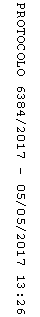 